08.04.2020г. Развитие устойчивости внимания«Коррекция и развитие психомоторики и сенсорных процессов обучающихся с ОВЗ»Ильязов Денис 1 кл.Педагог-психолог:  Боярова Светлана Александровна.  Viber, Watsap:89233331050Время занятий:  среда – 11.50ч.Ход занятия:-Денис помоги найти дорогу кошечке и собачке, проведи карандашиком верный путь.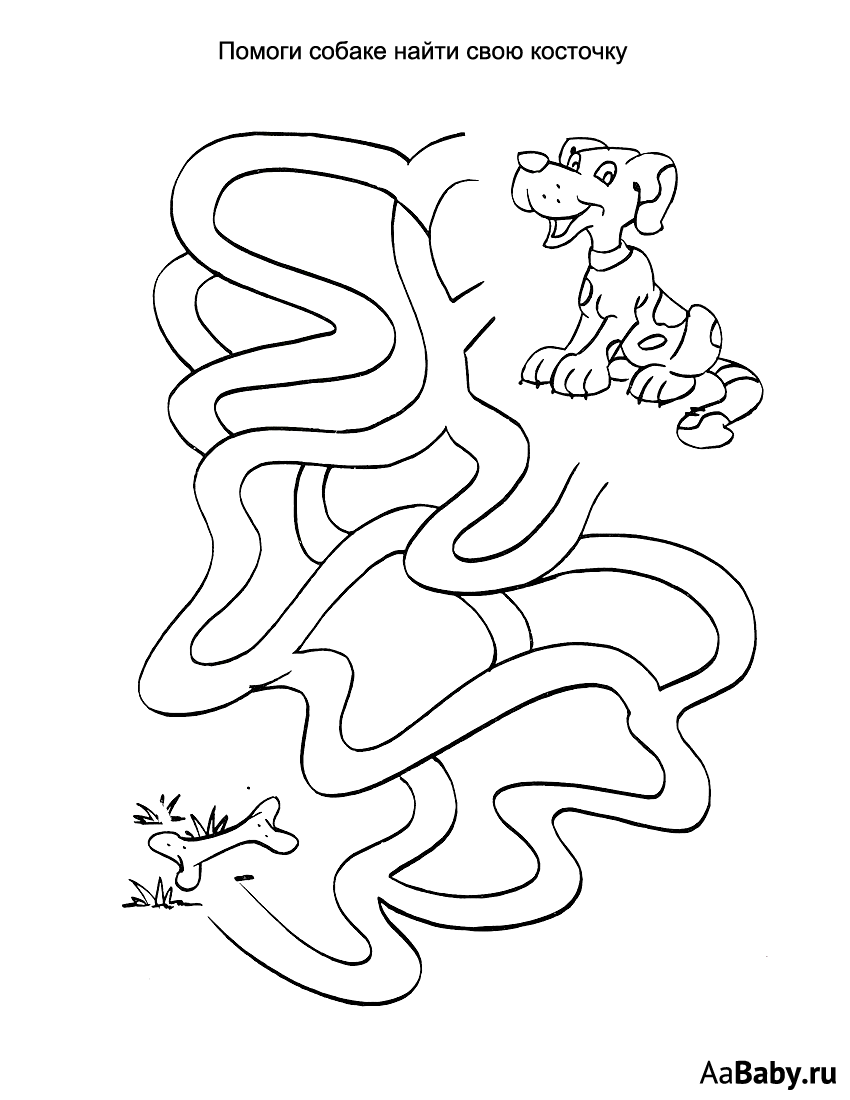 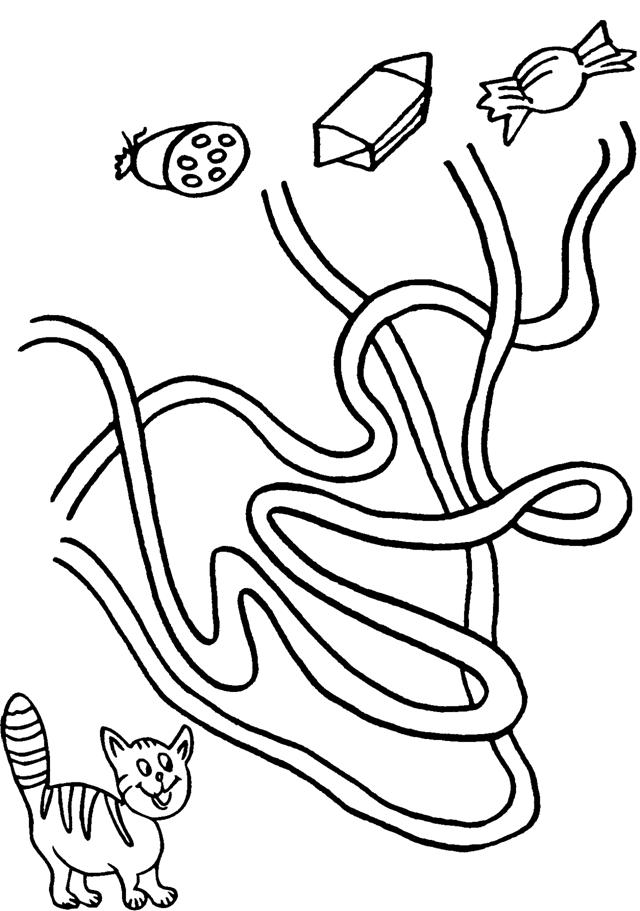 2 -Денис, перед тобой лежит карточка, что на ней изображено? (банан )Банан- это фрукт, кожура у него желтого цвета, внутри он белого или желтоватого цвета, на вкус он сладкий. Из каких букв состоит слово банан? Давай найдем эти буквы на карточке и раскрасим.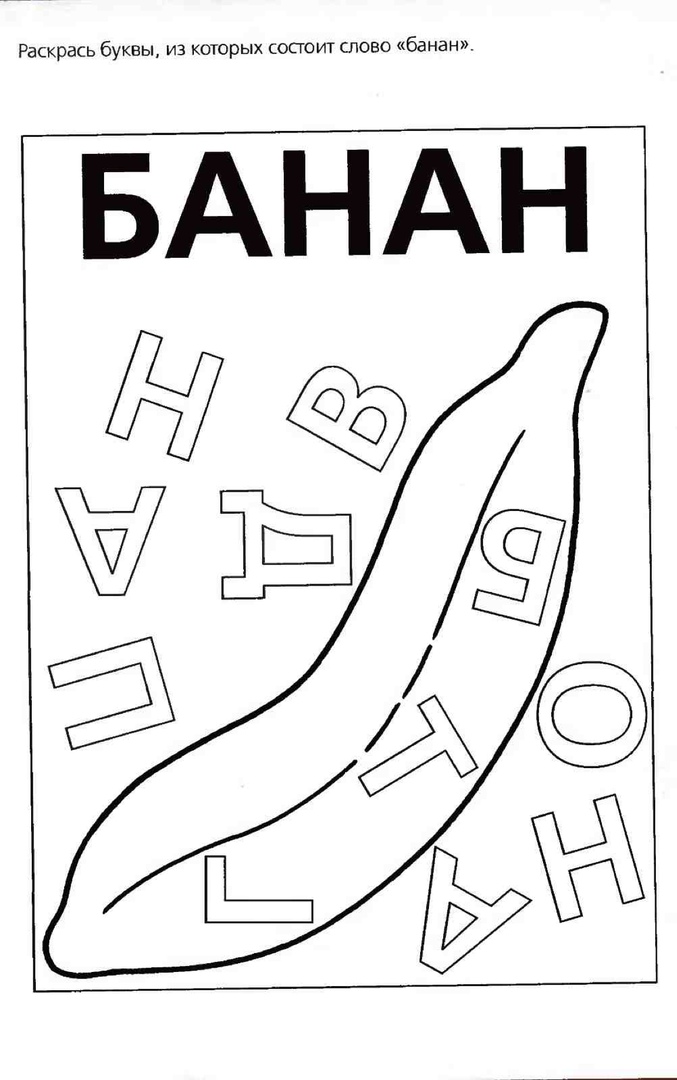 